Chap 7 Day 10					 PracticeCorey is buying a $315,000 home. He has been approved for a 4.85% mortgage. He was required to make a 15% down payment and will be closing on the house on May 15. How much should he expect to pay in prepaid interest at the closing?What is the down payment?How much do they need the loan for?Find the amount of the interest for one year by multiplying the APR as a decimal times the amount of the loan.Find the daily amount of interest.Find the number of days that the interest will have to be paid by taking the last day of the month you are closing in and subtracting the closing date. Find the prepaid interest by multiplying the number of days found in step e by the daily amount of interest found in step d. Debra is buying a $250,000 house. How much should she expect to pay in closing costs?Maddy and Chris have been approved for a $300,000, 30-year mortgage with an APR or 4.25%. How much of their first monthly payment will go to interest and principal?Find the monthly payment.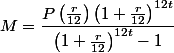 Find the amount of the monthly interest. Use I=prt. Find the amount of the monthly principal. 